16.02.2022                                                                                          №2/1                              ПИНЧУГСКИЙ СЕЛЬСКИЙ СОВЕТ ДЕПУТАТОВБОГУЧАНСКОГО РАЙОНАКРАСНОЯРСКОГО КРАЯР Е Ш Е Н И Е       16.02.2022 г.                                      п.Пинчуга                                     №  2/1О проведении публичных слушаний по внесению изменений и дополнений в Устав Пинчугского сельсовета  Богучанского района       В целях подготовки предложений и рекомендаций в Устав Пинчугского сельсовета Богучанского района  Красноярского края руководствуясь Федеральным законом  РФ № 131-ФЗ «Об основных принципах организации местного самоуправления в Российской Федерации», ст.39. Устава Пинчугского сельсовета, Пинчугский  сельский Совет депутатов РЕШИЛ:Провести публичные слушания по  принятию изменений и дополнений в Устав  Пинчугского сельсовета 18.03.2021 г.  в 15.00ч. в здании администрации Пинчугского сельсовета.Администрации Пинчугского сельсовета обеспечить работу организационного комитета по подготовке и проведению данных публичных слушаний.Проект изменений и дополнений в Устав Пинчугского сельсовета Богучанского района Красноярского края опубликовать в газете «Пинчугский вестник» (согласно приложению 1)Контроль за выполнением решения оставляю за собойРешение вступает в силу после опубликования в газете «Пинчугский вестник». Председатель Пинчугского сельского совета депутатов:                                                        С.В.СавонинГлава Пинчугского сельсовета                                                  А.В.ЛогиновПриложение 1Проект изменений и дополнений  в устав Пинчугского сельсовета Богучанского района Красноярского края(ПРОЕКТ)__.__. 2022 г.		                         п. Пинчуга                                                № ___«О внесения изменения в Устав Муниципального образования Пинчугский сельсовет»В целях приведения Устава муниципального образования Пинчугский сельсовет в соответствие с требованиями Закона Красноярского края от 23.12.2021 N 2-358 "О внесении изменений в статью 1 Закона края "О закреплении вопросов местного значения за сельскими поселениями Красноярского края", руководствуясь Уставом Пинчугского сельсовета Пинчугский сельский Совет депутатовРЕШИЛ           1. Внести в Устав муниципального образования Пинчугский сельсовет следующие изменения:          1.1 в подпункте 15 пункта 1 статьи 7 слова "за сохранностью автомобильных дорог местного значения" заменить словами "на автомобильном транспорте и в дорожном хозяйстве".2. Главе муниципального образования Пинчугский сельсовет:2.1. в течение 15 дней со дня принятия направить настоящее Решение на государственную регистрацию в территориальный орган уполномоченного федерального органа исполнительной власти в сфере регистрации уставов муниципальных образований;2.2. обеспечить официальное опубликование настоящего Решения в течение семи дней со дня поступления из территориального органа уполномоченного федерального органа исполнительной власти в сфере регистрации уставов муниципальных образований уведомления о включении сведений об уставе (муниципальном правовом акте о внесении изменений в устав) муниципального образования в государственный реестр уставов муниципальных образований Красноярского края.3. Настоящее решение вступает в силу после  его опубликования в местной газете «Пинчугский вестник» и на сайте администрации в сети ИнтернетПредседатель Пинчугского сельского Совета депутатов                                                                          С.В. СавонинГлава Пинчугского сельсовета                                                    А.В.Логинов(ПРОЕКТ)__.__. 2022 г.		                   п. Пинчуга                                                № ___«О внесения изменения в Устав Муниципального образования Пинчугский сельсовет»В соответствии с Законом Красноярского края № 2-358от 23.12.2021 «О внесении изменений в статью 1 Закона края «О закреплении вопросов местного значения за сельскими поселениями Красноярского края», руководствуясь Уставом Пинчугского сельсовета Пинчугский сельский Совет депутатовРЕШИЛ           1. Внести в Устав муниципального образования Пинчугский сельсовет следующие изменения:1.1 подпункт 24 пункта 1 статьи 7 Устава изложить в новой редакции:«Действие подпункта 24 пункта1 статьи 7 Устава приостановлено до 01.01.2024 в соответствии со ст. 2 Закона Красноярского края № 2-358 от 23.12.2021 «О внесении изменений в статью 1 Закона края «О закреплении вопросов местного значения за сельскими поселениями Красноярского края»;2. Главе муниципального образования Пинчугский сельсовет:2.1. в течение 15 дней со дня принятия направить настоящее Решение на государственную регистрацию в территориальный орган уполномоченного федерального органа исполнительной власти в сфере регистрации уставов муниципальных образований;2.2. обеспечить официальное опубликование настоящего Решения в течение семи дней со дня поступления из территориального органа уполномоченного федерального органа исполнительной власти в сфере регистрации уставов муниципальных образований уведомления о включении сведений об уставе (муниципальном правовом акте о внесении изменений в устав) муниципального образования в государственный реестр уставов муниципальных образований Красноярского края.3. Настоящее решение вступает в силу после  его опубликования в местной газете «Пинчугский вестник» и на сайте администрации в сети ИнтернетПредседатель Пинчугского сельского Совета депутатов                                                                          С.В. СавонинГлава Пинчугского сельсовета                                                    А.В.ЛогиновОбъявление о публичных слушаниях.18 марта 2022 в 15.00 часов в администрации Пинчугского сельсовета, по адресу: п. Пинчуга ул. Ангарская, 2А состоятся публичные слушания на тему: «О внесении изменений и дополнений в Устав Пинчугского сельсовета Богучанского района Красноярского края».Инициатор проведения слушаний является Глава Пинчугского сельсовета.Проект решения «О внесении изменений и дополнений в Устав Пинчугского сельсовета Богучанского района Красноярского края», размещен на официальном сайте Пинчугского сельсовета pinchuga.ru и газете «Пинчугский вестник» от 17.02. 2022 № 2/1Письменные замечания и предложения заинтересованных лиц по проекту решения, а также заявки на участие (выступление) в публичных слушаниях по указанному проекту принимаются в администрации Пинчугского сельсовета по адресу: п. Пинчуга, ул.Ангарская, 2А,  ежедневно с 9 ч. 00м. до 13ч.00м. и с 14ч.00м. до 17ч.00м., кроме выходных.  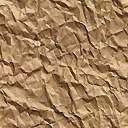 